Canteen Volunteer FormName:Student Name & GradeEmail:Mobile Telephone Number: Days Available: 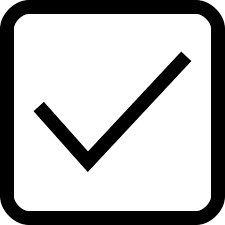 Wednesday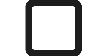 Specific dates if required:Thursday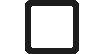 Specific dates if required:Friday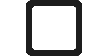 Specific dates if required: